1. Ter overwegingUit ‘Vriend voor het leven’ – Huub OosterhuisVladimir Nabokov, de grote Russisch-Amerikaanse schrijver, vertelt in zijn boek ‘Geheugen, spreek!’ hoe hij als klein kind tussen zijn ouders liep in de tuin van hun landgoed.  ‘Zij schreden gelijkmatig voort en tussen hen in stapte ik trots en holde en stapte, van zonneplek naar zonneplek’.Wat kun je ooit nog anders willen dan twee handen die je vasthouden van zonneplek naar zonneplek ?Een mens kan maar iemand worden in de betrouwbaarheid van ‘wij’, van het vastgehouden worden van zonneplek naar zonneplek, door schaduwstroken heen.  Medemensen maken je ‘ik’ 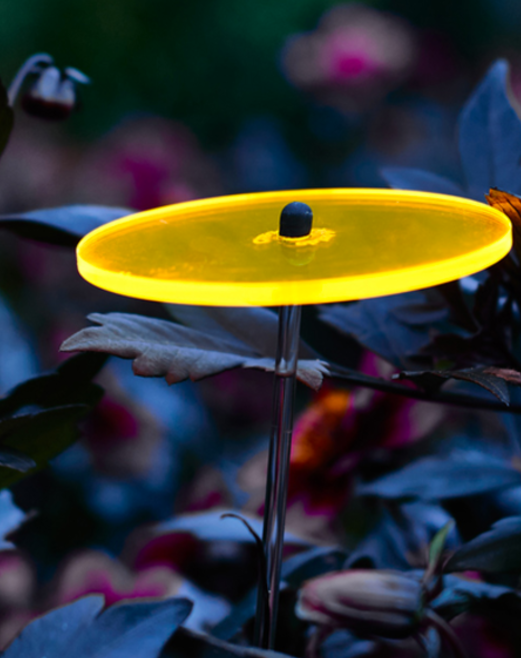 door je aan te kijken, aan te raken, aan te spreken.  Ze laten je blijken dat ze je belangrijk vinden.  Ze nemen je mee de ruimte van de vriendschap in.  Had niemand naar je gekeken, je was een blinde muur geworden.Er zijn mensen en jongeren als blinde muren.  Ze zijn niet opgegroeid in de veiligheid van ‘wij’, in de lichtkring van betrouwbare woorden, in het vastgehouden worden van zonneplek naar zonneplek.  Ze zijn bang gemaakt en niet vastgehouden, overgelaten aan zichzelf toen ze nog zichzelf niet waren.  Ze zijn boos gemaakt en zelfs gestraft voor hun boosheid.Zou het dan misschien zo kunnen zijn dat je moet leren verantwoordelijkheid dragen voor anderen die bang, onveilig, boos , ongelukkig,… zijn?Er is al jaren een maatschappelijke discussie bezig over waarden en normen.De vraag naar verantwoordelijkheid van gelukkig-welvarend-rijk voor ongelukkig-zwak-arm, is de kernvraag van deze discussie.  Het is leerzaam om te zien hoe er om het antwoord heen wordt gestotterd, hoeveel ingewikkelde nuances worden aangebracht, in hoeveel bochten er wordt gewrongen.De bijbel beantwoordt de vraag naar onze verantwoordelijkheid voor elkaar met een ondubbelzinnig ‘ja’.  Hij meent dat mensen het aan het licht dat zij ontvangen hebben, verplicht zijn zich te ontfermen over hen die leven in duisternis.  De bijbel meent dat mensen bij machte zijn tot solidariteit en ontferming.Deze evangelische boodschap moet richting geven aan ons denken, spreken en handelen.2. Onze VaderMt 6, 9-13 Huub OosterhuisOnze Vader verborgenuw naam worde zichtbaar in onsuw koninkrijk kome op aardeuw wil geschiede, een wereldmet bomen tot in de hemel,waar water schoonheid en brood gerechtigheid is, en genadewaar vrede niet hoeft bevochtenwaar troost en vergeving isen mensen spreken als mensenwaar kinderen helder en jong zijn,dieren niet worden gepijnigdnooit één mens meer gemarteld,niet één mens meer geknecht.Doof de hel in ons hoofdleg Uw woord op ons hartbreek het ijzer met handenbreek de macht van het kwaad.Van U is de toekomstkome wat komt. 3. Opdracht met instrumentale muziekDe zonnevanger is een schijfje dat het zonlicht opvangt, hoe weinig licht er ook is en het krachtig weerkaatst langs de rand. Hoe donkerder de dagen, hoe meer het schijfje oplicht. (Symposion, ontwerp van René Hildebrandt).Wissel met je buur uit waar jij in de context van onderwijs een zonneplek hebt gezien, mocht ervaren. 4. GebedGodGij die ongeziene mensen zieten die Uzelf met hen verbonden hebt, zo uitgesloten en vertrapt als ze zijn.Gij die weet hebt van ons niet willenof niet durven zien.Doe ons zien.Maak ons begaan met mensen.Vertaal onze grote woorden in kleine daden.Open ons hart zodat wij ons op elkaar betrokken weten.Dat wij zien wat onmenselijk is.Dat wij doen wat moet omdat het om de mens gaat.Dat onze scholen ‘zonneplekken’ mogen wordenwaar ieder kind en iedere jongere de kans krijgt om te groeien op eigen ritme.Dat onze scholen plaatsen van ontmoeting en hoop zijn, waar mensen kunnen thuiskomen bij elkaar.Amen.Naar Carlos Desoete